МИНИСТЕРСТВО ТРАНСПОРТА РОССИЙСКОЙ ФЕДЕРАЦИИ (МИНТРАНС РОССИИ)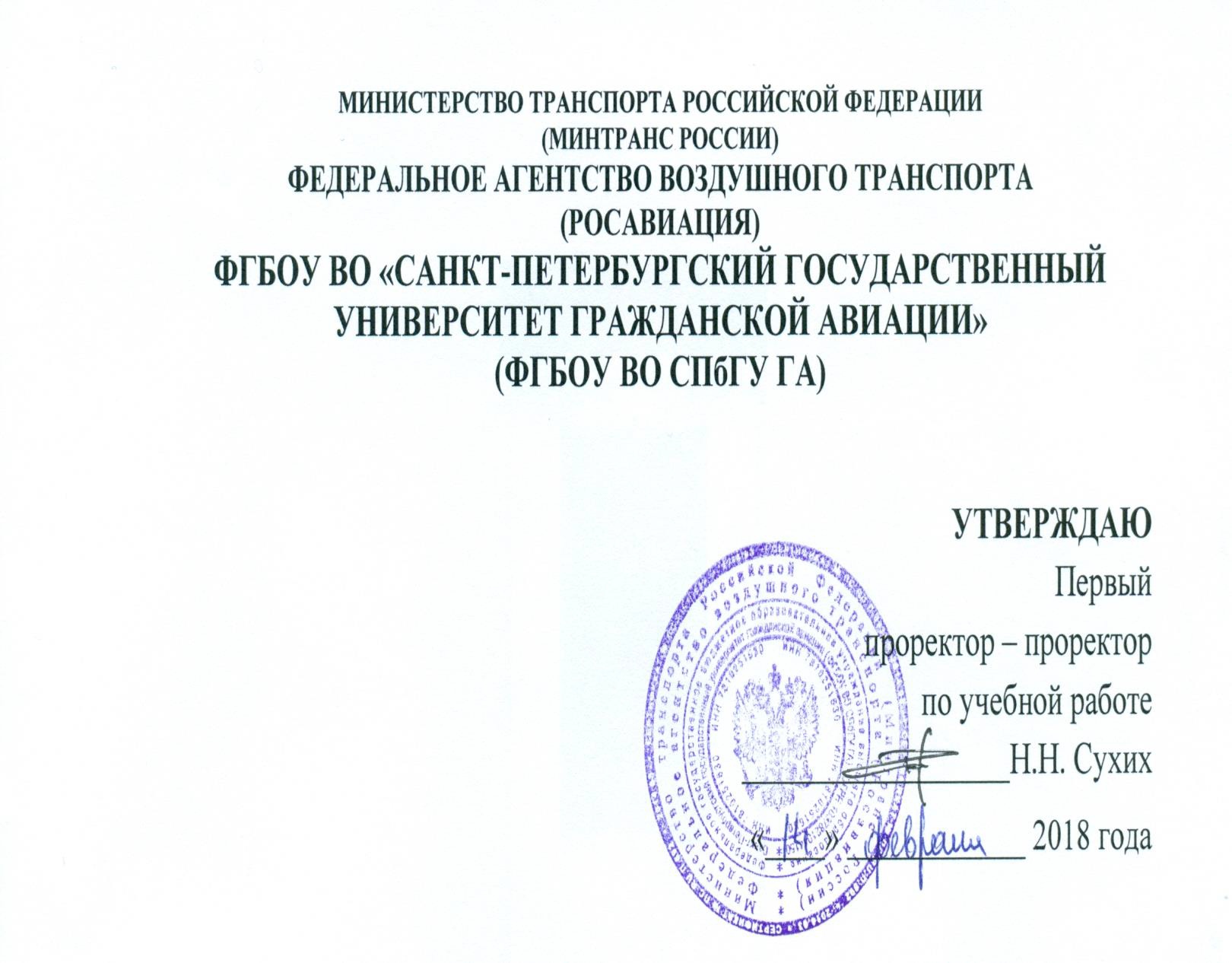 ФЕДЕРАЛЬНОЕ АГЕНТСТВО ВОЗДУШНОГО ТРАНСПОРТА (РОСАВИАЦИЯ)ФГБОУ ВО «САНКТ-ПЕТЕРБУРГСКИЙ ГОСУДАРСТВЕННЫЙУНИВЕРСИТЕТ ГРАЖДАНСКОЙ АВИАЦИИ»(ФГБОУ ВО СПбГУ ГА)УТВЕРЖДАЮ Первый 
проректор – проректор 
по учебной работе__________________Н.Н. Сухих  «____» ____________ 2018 года РАБОЧАЯ ПРОГРАММА ДИСЦИПЛИНЫ  Русский язык и культура речиНаправление подготовки40.03.01 ЮриспруденцияПрофиль подготовкиПравовое обеспечение деятельности системы воздушного транспорта Квалификация  выпускникабакалаврФорма обучения очнаяСанкт-Петербург2018Цели освоения дисциплиныЦелями освоения дисциплины «Русский язык и культура речи» являются:формирование у студентов теоретических знаний в области лингвистических методов и приёмов практического владения современным русским литературным языком; развитие умений практического применения полученных знаний в коммуникации любого типа;повышение уровня развития навыков грамотности и общего интеллектуального развития студентов;воспитание культурно - ценностного отношения к русской речи.Для достижения поставленных целей в рамках дисциплины решаются следующие задачи:углубление знаний о языковых единицах разных уровней (фонетического, лексико-фразеологического и т.д.) и их функционировании в речи;развитие навыков продуцирования грамотных, логически связных, правильно сконструированных текстов на разные темы в соответствии с коммуникативными намерениями;умение  осознанно использовать систему норм русского литературного языка в конкретном типе речи; совершенствование речевой культуры путём обогащения словарного запаса, расширения понятийного аппарата; формирование мотивации дальнейшего самостоятельного овладения речевыми навыками и умениями.Дисциплина обеспечивает подготовку выпускника  к правоприменительной и нормотворческой видам  деятельности.Место дисциплины в структуре ООП ВПО Дисциплина «Русский язык и культура речи» представляет собой дисциплину по выбору, относящуюся к вариативной части  Блока 1 «Дисциплины(модули)». Данная дисциплина  носит междисциплинарный характер и базируется на результатах обучения, сформированных у студента при освоении дисциплины «Русский язык»  (школьный уровень), а также базируется на результатах обучения, полученных при изучении дисциплин: Философия», «История государства и права России», «История государства и права зарубежных стран». Дисциплина является обеспечивающей для следующих дисциплин:	    «Гражданское право», «Международное право», «Уголовный процесс», «Гражданский процесс», «Арбитражный процесс», «Подготовка к процедуре защиты и процедура защиты выпускной квалификационной работы». Требования к входным знаниям, умениям и компетенциям студента:знать: основные орфографические, грамматические и орфоэпические нормы русского языка;основные выразительные средства речи;основные разделы лингвистики;уметь: формулировать и адекватно выражать мысли;пользоваться разнообразием грамматических форм;владеть: способностью изложения собственного мнения;лексическим объёмом, определяемым ЕГЭ РФ. Дисциплина изучается в 2 семестре.3 Компетенции обучающегося, формируемые в результате освоения дисциплиныПроцесс освоения дисциплины направлен на формирование и обладание следующими компетенциями:Объем дисциплины и виды учебной работыОбщая трудоёмкость дисциплины составляет 3 зачётные единицы, 108 академических часа.5 Содержание дисциплины5.1 Соотнесения тем – разделов дисциплины и формируемых в них компетенцийСокращения: ВК- входной контроль, Л – лекция, ЛП- лекция –провокация, ЛВ – лекция- визуализация, ЛПВ- лекция с проблемными вопросами, ПЗ – практическое занятие, СР – самостоятельная работа, К- консультация, У – устный опрос, ПР -  письменная работа, ИД – индивидуальный доклад, Мт – микротест, К-т – конспект, ИТ- итоговое тестирование. 5.2. Темы дисциплины и виды занятий Содержание разделов и тем дисциплины Русский язык и культура речи. Общие вопросы современной коммуникации и учебной дисциплины.Современный русский язык в системе языков мира. Соотнесение понятий национального языка и его литературного аналога. Историческая семантика нормы и виды норм в литературном языке. Лексикология и лексикография. Разнообразие справочной литературы. Русский литературный язык. Историческая справка.Языковое древо мира. Индоевропейский праязык, основные ветви. Вопрос о русской письменности в мировой научной литературе. Этапы реформирования русского литературного языка. Русский язык как средство межнационального общения. Использование русского языка на территории России и бывших советских республик (делопроизводство, сфера культуры, массовое общение). Лексические средства русского языка.Лексический состав языка как основа грамотного и точного выражения мысли. Разнообразие лексических выразительных средств русского языка. Исконно русская лексика. Система и типология заимствований (иностранные кальки, экзотизмы, варваризмы). Активный и пассивный словарный запас. Устаревшие слова (архаизмы, историзмы) и неологизмы. Провинциальная лексика и диалект. Специальная лексика. Терминология. Фразеологизмы и афоризмы. Понятие жаргона. Язык арго. Язык и речь. Межличностное общение.Язык как социальное и полифункциональное явление. Виды речевой деятельности. Формы и разновидности речи. Монолог. Диалог. Полилог. Устная и письменная речь как инструмент фиксации мысли. Соотнесение понятий «форма» и «жанр» речи. Текст. Признаки и смысловые типы. Структура текста. Конструирование текста во взаимосвязи с коммуникативными целями и сферой употребления.Социальное и межличностное общение. Основы мастерства публичного выступления. Ораторское искусство как социальное явление. Искусство спора. Полемика. Дискуссия. Типология аргументации. Софизмы, логические ошибки, уловки в споре и меры против них. Современная коммуникация и речевой этикет. Принципы эффективности и недостатки современного общения.Стилистическая система современного русского языка.Особенности научного стиля. Специфика использования языковых средств, жанровое разнообразие, сфера реализации.Официально-деловой язык и современная коммуникация. Сфера и формы функционирования. Лексические признаки официально-делового стиля как отражение социального опыта. Принципы оформления документов.Публицистический стиль. Цели и задачи, жанровая дифференциация. Синтетическая форма  лексических средств выразительности.Стиль художественной литературы. Авторский стиль. Источники формирования языковых норм. Разговорная речь в системе в системе функциональных разновидностей русского литературного языка.Стилистически ограниченная лексика. Диалектизмы, профессиональный сленг, жаргон. Роль внеязыковых факторов.Практическая стилистика и культура речевого общения.Нормативный и этический аспект культуры речи. Основные лингвистические нормы русского языка. Речевые ошибки. Типология. Стилистическая роль «запрограммированных ошибок». Императивные лингвистические ошибки, их предупреждение.Изобразительные и выразительные средства языка. Тропы. Лексические, синтаксические и стилистические фигуры.5.4 Практические занятия 5.5 Лабораторный практикумЛабораторный практикум не предусмотрен. 5.6 Самостоятельная работа5.7 Курсовые работыКурсовые работы учебным планом не предусмотрены.Учебно-методическое и информационное обеспечение дисциплиныа) основная литература: Бортников, В. И. Русский язык и культура речи. Практикум : учебное пособие для вузов / В. И. Бортников, Ю. Б. Пикулева. — 2-е изд. — М. : Издательство Юрайт, 2017. — 97 с. — (Серия : Университеты России). — ISBN 978-5-534-07647-9. — Режим доступа: www.biblio-online.ru/book/682E079C-B022-4974-9BEA-5DBAC3B962E4. свободный Елисеева, М. Б. Справочник по орфографии и пунктуации : практ. пособие / М. Б. Елисеева, Б. М. Шульман, Е. Г. Ковалевская. — 5-е изд., испр. и доп. — М. : Издательство Юрайт, 2017. — 416 с. — (Серия : Университеты России). — ISBN 978-5-534-05459-0. — Режим доступа : www.biblio-online.ru/book/4401078C-255B-43F3-963F-AE722B66E5B3. свободный б) дополнительная литература:Иванова, А. Ю. Русский язык в деловой документации : учебник и практикум для вузов / А. Ю. Иванова. — М.: Издательство Юрайт, 2018. — 157 с. — (Серия: Специалист). — ISBN 978-5-9916-5842-3. — Режим доступа: www.biblio-online.ru/book/A9822169-D834-44A4-87C0-CD6B14681E8E. свободный Лекант, П. А. Русский язык : справочник / П. А. Лекант, Н. Б. Самсонов ; под ред. П. А. Леканта. — 3-е изд., испр. и доп. — М. : Издательство Юрайт, 2017. — 351 с. — (Серия : Профессиональное образование). — ISBN 978-5-534-01148-7. — Режим доступа : www.biblio-online.ru/book/C6D4D67D-9E7C-4016-89D9-6989E55FC364. свободный Культура речи. Научная речь : учебное пособие для бакалавриата и магистратуры / В. В. Химик [и др.] ; под ред. В. В. Химика, Л. Б. Волковой. — 2-е изд., испр. и доп. — М. : Издательство Юрайт, 2017. — 284 с. — (Серия : Бакалавр и магистр. Модуль.). — ISBN 978-5-534-03158-4. — Режим доступа : www.biblio-online.ru/book/B2756ACD-4E24-462F-9742-EB522F1E7D41. свободный Самсонов, Н. Б. Русский язык и культура речи: учебник и практикум для прикладного бакалавриата / Н. Б. Самсонов. — 2-е изд., испр. и доп. — М. : Издательство Юрайт, 2017. — 383 с. — (Серия : Бакалавр. Прикладной курс). — ISBN 978-5-534-01303-0. — Режим доступа : www.biblio-online.ru/book/7627D262-8E3F-432C-9151-295775E13E14. свободный Милославский, И. Г. Современный русский язык. Культура речи и грамматика: учеб. пособие для академического бакалавриата / И. Г. Милославский. — 2-е изд., испр. и доп. — Москва : Издательство Юрайт, 2017. — 160 с. — (Серия : Бакалавр. Академический курс. Модуль). — ISBN 978-5-534-00526-4. — Режим доступа:  https://www.biblio-online.ru/bcode/398955, свободный СЛОВАРИ:Орфографический словарь русского языка. 80000 слов [Текст] / Бархударов С.Г.,ред. М.: Оникс, 2008. – 784с. - ISBN 978-5-488-01624-8: 351,34 Количество экземпляров- 3.Ожегов, С.И. Толковый словарь русского языка. Около 100000 слов, терминов и фразеологических выражений [Текст]/ С.И. Ожегов. – 28е изд.,перераб. – М.: Оникс, 2012. – 1376с. - ISBN 978-5-94666-657-2: 706,42 Количество экземпляров- 3.Фразеоолгический словарь русского языка [Текст] / Федосов И.В. и др. – М: ЛадКом, 2008. – 608с. - ISBN 978-5-91336-002-1 Количество экземпляров- 2.Словарь синонимов русского языка [Текст] / Мудрова А.Ю.,сост. – М.: Центрополиграф, 2009 – 507с. - ISBN 978-5-9524-4248-1 Количество экземпляров- 2.в) перечень ресурсов информационно-телекоммуникационной сети «Интернет»:Справочно-информационный портал ГРАМОТА.РУ – русский язык для всех.[Электронный ресурс] − Режим доступа: http://gramota.ru/ свободный 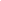 Электронные лингвокультурологические курсы . .[Электронный ресурс] − Режим доступа: http://www.gramota.ru/book/ritorika/index2.htm свободный .Журнал «Гуманитарные, социально-экономические
и общественные науки» [Электронный ресурс]. – Режим доступа: http://www.online-science.ru/, свободный Aviation Explorer [Электронный ресурс]. – Режим доступа: https://www.aex.ru/, свободный Федеральное агентство воздушного транспорта. Росавиация [Электронный ресурс]. – Режим доступа: http://www.favt.ru/, свободный г) программное обеспечение (лицензионное), базы данных, информационно-справочные и поисковые системы:Единое окно доступа к образовательным ресурсам [Электронный ресурс]. – Режим доступа: http://window.edu.ru, свободный Консультант Плюс [Электронный ресурс]: официальный сайт компании Консультатнт Плюс. — Режим доступа: http://www.consultant.ru/, свободный Электронная библиотека научных публикаций «eLIBRARY.RU» [Электронный ресурс] — Режим доступа: http://elibrary.ru/, свободный Научно-информационное пространство Соционет [Электронный ресурс] — Режим доступа: https://socionet.ru/, свободный Материально – техническое обеспечение дисциплины Иллюстративный материал к лекциям (видео-презентации, кинофильмы DVD);Курс практических занятий;Рекомендации к выполнению самостоятельных работ;Тестовый контроль и рейтинговые работы. Аудитория с проектором и доступом в интернет (ауд. № 321, 306).Лицензионное программное обеспечение: Microsoft Windows 7 Professional, Microsoft Windows Office Standard 2007.Информационно-справочные и материальные ресурсы библиотеки СПбГУ ГА.Образовательные технологииВ процессе преподавания дисциплины «Русский язык и культура речи» используются классические формы и методы обучения: лекции, практические занятия, практические задания.В рамках изучения дисциплины предполагается использовать следующие образовательные технологии.Традиционная лекция составляет основу теоретического обучения в рамках дисциплины и направлена на систематизирование накопленных и приобретаемых знаний. Лекция предназначена стать теоретической основой в процессе формирования практических речевых навыков. На лекции освещаются наиболее важные, сложные теоретические положения, стимулируя активную познавательную деятельность обучающихся. Лекция с проблемными вопросами. Среди традиционных технологий используется, так называемая, «проблемная лекция». В начале такой лекции или в процессе изложения материала формулируется проблема, ключевой вопрос, поиском ответа на который занимаются лектор и обучающиеся в совместной мыслительной деятельности.Лекция с элементами визуализации. Это распространённый современный метод, при котором лекционный монолог сопровождается одновременной демонстрацией слайдов, созданных в среде Power Point, при необходимости привлекаются открытые Интернет-ресурсы, а также демонстрационные и наглядно-иллюстрационные материалы.Практические занятия. В рамках дисциплины проводятся в соответствии с учебно-тематическим планом по группам. Цель практических занятий – закрепить теоретические знания, полученные обучающимися на лекциях. Изучив самостоятельно соответствующие разделы (темы) рекомендуемых источников, приобрести в процессе практического занятия индивидуальные речевые навыки в дискурсе. Занятие предполагает более глубокое освоение изучаемых тем, путём аналитического разбора в рамках дисциплины «Русский язык и культура речи».Практическое (творческое задание) выполняется в целях практического закрепления теоретического материала, излагаемого на лекции, а также изученного самостоятельно. Лингвистические упражнения предполагают выработку стилистических навыков грамотной профессиональной речи (устной и письменной). Выполнение практического задания включает решение лингвистических задач, анализ речевых ситуаций, а также исследование актуальных проблем речи в обществе. Лингвистический материал практических заданий имеет общекультурное и профессиональное направление и содержит элементы, необходимые для формирования компетенций в рамках подготовки бакалавра по направлению подготовки «Юриспруденция». Самостоятельная работа студента (обучающегося) является составной частью учебной работы. Ее задачей является формирование навыка самостоятельного приобретения знаний как осознанной потребности. Самостоятельная работа подразумевает выполнение творческих заданий. Закрепление и углубление полученных знаний, самостоятельная работа со специальными справочниками, периодическими изданиями и научно-популярной литературой, в том числе находящейся в глобальных компьютерных сетях, лингвистическое конструирование должно быть нацелено на отработку (демонстрацию) сформировавшихся в процессе творческой работы индивидуальных речевых навыков обучающегося. Главной целью самостоятельного практического задания является индивидуальная, практическая работа каждого обучающегося, направленная на формирование у него компетенций, определенных в рамках дисциплины «Русский язык и культура речи».Все задания, выносимые на самостоятельную работу, выполняются студентом либо в конспекте, либо на отдельных листах формата А4 (по указанию преподавателя). Контроль выполнения заданий, выносимых на самостоятельную работу, осуществляет преподаватель в форме собеседования.Консультации являются одной из форм руководства самостоятельной работой студентов (обучающихся) и оказания им помощи в освоении учебного материала. Консультации проводятся регулярно не менее двух раз в неделю в часы, свободные от учебных занятий, и носят в основном индивидуальный характер. На консультациях повторно рассматриваются вопросы, на которых базируется изучаемая дисциплина, и которые по результатам входного и текущего контроля не достаточно усвоены обучающимися. Фонд оценочных средств для проведения текущего контроля успеваемости и промежуточной аттестации по итогам освоения дисциплины (модуля)  Уровень и качество знаний студентов оцениваются по результатам входного контроля, текущего контроля успеваемости и промежуточной аттестации по итогам освоения дисциплины в форме зачета.Входной контроль предназначен для выявления уровня усвоения компетенций, необходимых перед изучением дисциплины. Входной контроль, проверка уровня грамотности обучающихся, осуществляется с целью дальнейшей корректировки и планирования процесса освоения дисциплины.Текущий контроль успеваемости обучающихся включает устные опросы, тесты и задания, выдаваемые на самостоятельную работу по темам дисциплины.Устный опрос проводится на каждом практическом занятии в течение не более 10 минут с целью контроля усвоения теоретического материала, излагаемого на лекции. Перечень вопросов определяется уровнем подготовки учебной группы, а также индивидуальными особенностями обучающихся (п. 9.6). Также устный опрос проводится для входного контроля по вопросам (п. 9.4). Микротесты проводятся по темам в соответствии с данной программой и предназначены для определения уровня усвоения материала предыдущей лекции.Письменные работы проводятся по темам в соответствии с данной программой и предназначены для определения уровня усвоения материала предыдущей лекции (п. 9.6).Тренинги проводятся, с целью закрепить приобретённые знания по основным или недостаточно усвоенным темам дисциплины в соответствии с данной программой, способствует выявлению пробелов в теоретических знаниях и практических навыков (п. 9.6).Индивидуальный тематический доклад подразумевает самостоятельное выполнение учебных заданий с последующим докладом о полученных результатах. Задание выполняется студентом либо в конспекте, либо на отдельных листах формата А4 (по указанию преподавателя). Контроль выполнения задания осуществляет преподаватель. Учебные задания выполняются в виде докладов и представлены в печатной или рукописной форме, продолжительность доклада 7–10 минут. Необходимо обратить внимание на библиографические источники, указанные в докладе, тщательное продумывание и грамотное оформление тезисного плана.Интерактивные IT-методы используются при проведении всех видов аудиторных занятий. Учебные мультимедийные материалы с использованием MSOffice 2007 (PowerPoint), содержащие гиперссылки, необходимые для перехода к произвольным показам, указанным слайдам в презентации, к различным текстам, фигурам, таблицам, графикам и рисункам в презентации, документам MicrosoftOfficeWord, листам MicrosoftOfficeExcel, локальным или Интернет-ресурсам, а также к сообщениям электронной почты. Это позволяет сформировать у студентов систему знаний, умений и навыков по методике и технологии использования Интернет-ресурсов в процессе обучения, обеспечить продуктивный и творческий уровень деятельности при выполнении заданий. Контроль выполнения задания, выдаваемого на самостоятельную работу, преследует собой цель своевременного выявления слабо усвоенного материала дисциплины для последующей корректировки или организации обязательной консультации. Проверка выданного задания производится не реже чем один раз в две недели.Промежуточная аттестация по итогам освоения дисциплины проводится в форме зачета в 2 семестре.Зачет предполагает проведение итогового тестирования, включающего в себя тестовые задания по основным вопросам дисциплины с целью определить уровень освоения компетенций, определённых в учебной программе. К моменту сдачи зачета должны быть благополучно пройдены предыдущие формы контроля.Наиболее точно оценить уровень освоения компетенций за весь период изучения дисциплины позволяет применение балльно-рейтинговой системы оценки знаний студентов.Методика формирования результирующей оценки в обязательном порядке учитывает посещаемость занятий, активность студентов на практических занятиях, выполнение самостоятельных заданий, речевой уровень защиты своих работ студентами. 9.1 Балльно-рейтинговая оценка текущего контроля успеваемости  и знаний студентов2 семестр Методические рекомендации по проведению процедуры оценивания знаний, умений и навыков и (или) опыта деятельности, характеризующих этапы формирования компетенцийРезультатом освоения дисциплины в итоге должно стать развитие и укрепление языковых, коммуникативных и общекультурных навыков студентов через реализацию соответствующих компетенций, что способствует успешности осуществления  профессиональных и социальных функций выпускника. С целью наиболее точного определения качества освоения дисциплины предлагается перечень оценочных средств (практических работ и самостоятельных  заданий), в результате выполнения которых студент набирает определённое количество баллов для получения зачётных кредитных единиц (отметку о выполнении вносит преподаватель).Мотивацию для получения высокого балла качества своей работы студент получает путём реализации преподавателем системы непрерывного контроля  согласно графику. Контроль  осуществляет за счет часов, предусмотренных нормами времени на проверку различного рода письменных работ, проведение консультаций и пр.Оценивание студентов:Показателями, характеризующими текущую учебную работу студентов, являются:активность посещения занятий и работы на занятиях;выступление с индивидуальными тематическими докладами (способность ответить на вопросы);оценка письменных работ и заданий по предложенным критериям;качество аналитической работы с текстом;качество конструирования текстов (соответствие лингвистическим  нормам);оценка количества и качества освоенных профилированных понятий из глоссария;оценка прохождения итогового теста;оценка способности студента к самообразованию (наличие выполненных творческих «премиальных» заданий);Каждая  из контрольных точек, вынесенных на текущий контроль, состоит из задания, качество выполнения которого оценивается в баллах по следующей шкале из 2 составляющих: А - ответ на вопрос дан правильный, полный; задание выполнено правильно, в указанные сроки, но допущены ошибки, неточности;Б - ответ на вопрос дан правильный, полный, сформулирован грамотно, без речевых ошибок; задание выполнено правильно, в указанные сроки, грамотно, без речевых ошибок;В случае Б студент набирает максимальное количество баллов;Сроки промежуточной аттестации определяются графиком учебного процесса. По дисциплине «Русский язык и культура речи» предусмотрен зачёт в форме собеседования, который проводится по результатам выполнения вышеперечисленных заданий - необходимо предоставить все письменные работы, выполняемые в течение семестра.Темы курсовых работ по  дисциплине Написание курсовых работ (проектов) учебным планом не предусмотрено Контрольные вопросы и задания для проведения входного контроля, остаточных знаний по обеспечивающим дисциплинам Требования к входным знаниям, умениям и компетенциям студента:знать: основные выразительные средства речи;основные разделы лингвистики;уметь: формулировать и адекватно выражать мысли;пользоваться разнообразием грамматических форм;владеть: способностью изложения собственного мнения;Знание основных  лингвистических норм проверяется посредством вводного теста и диктанта. Вводный тест. Грамматика. Задание: вставьте пропущенные буквы и знаки.Аген_ство, а_люминий, ас_им_етрия;Бал_юстрада, бе_вкусный, буду_щее;В_н_грет, (в)последствии_, (в)следстви_ болезни;Га_лерея,Джент_льмен, д_в_ден_, д_лина, ди_лог;Жить (за)границей, задолж_н_ость, (западно)европейский,  затуш_вывать; Им_тация, ингр_д_ент, инт_л_генция, (ис)подлобья;(Как)бу_то, кол_ич_ство, к_мп_новать, рекламная к_мпания, кристал_ный; Лен_ость;(На)лету, (не)(за)мужем, (не)пр_емл_мый, (не)согласен, нян_чить, ноу(хау)Никч_мный;Об_яние, оп_здать; Пап_р_тник, плащ_м, пл_й_р, пл_вец, подр_внять волосы, пожалу_ст_, познаком_тесь, пок_ление, (пол)Европы, по_скользнуться, по_черк, пр_стиж, при_ти (во)время,  прои_шествие, пр_па_анда, пятибал_ьный,Рас_чёт, рас_читывать, р_скошный; Сверх_естествен_ый, светопре_ставление, себ_стоимость, себ_любие, серебр__ый, ск_лиоз, ск_р_пулёзный, сорок_аградусный, стел_щийся по р_внине туман, ст_мат_логия, стр_птиз, сума_шедший, с_язвить, с_мпр_визировать, с_экономитьТер_ас_а, Фальш_, фетиш_;Чере_чур, четырест_, ч_лкаОцени свои знания:В качестве вводного контроля также используется  диктант (150-170 слов), текст меняется ежегодно.Диктант оценивается одной отметкой.Оценка «5» выставляется за безошибочную работу, а также при наличии в ней одной негрубой орфографической или одной негрубой пунктуационной ошибки.Оценка «4» выставляется при наличии в диктанте двух орфографических и двух пунктуационных ошибок, или 1 орфографической и 3-х пунктуационных ошибок или 4-х пунктуационных ошибок при отсутствии орфографических ошибок. Оценка «4» может выставляться при 3-х орфографических ошибках, если среди них есть однотипные.Оценка «3» выставляется за диктант, в котором допущены 4 орфографические и 4 пунктуационные ошибки или 3 орфографические и 5 пунктуационных ошибок или 7 пунктуационных ошибок при отсутствии орфографических ошибок. Допускается выставление оценки «3» за диктант при 5 орфографических и 4-х пунктуационных ошибках. Оценка «3» может быть поставлена также при наличии 6 орфографических и 6 пунктуационных ошибок, если среди тех и других имеются однотипные и негрубые ошибки.Оценка «2» выставляется за диктант, в котором допущено до 7 орфографических и 7 пунктуационных ошибок, или 6 орфографических и 8 пунктуационных ошибок, или 5 орфографических и 9 пунктуационных ошибок, или 8 орфографических и 6 пунктуационных ошибок.При большем количестве ошибок диктант оценивается баллом «1». Описание показателей и критериев оценивания компетенций на различных этапах их формирования, описание шкал оценивания9.6 Типовые контрольные задания для проведения текущего контроля и промежуточной аттестации по итогам освоения дисциплиныПеречень типовых заданий к итоговому тестуВАРИАНТ №1Задание 1.Расставьте ударение в словах:ДОГМАТ, КОЛЛЕДЖ, ТУФЛЯ, ЖАЛЮЗИ, БАЛОВАТЬЗадание 2. Используя синонимы, определите лексическое значение следующих слов:ИНВЕКТИВА, ВЕРДИКТ, АВИЗО, АВТОРИТАРНЫЙ, БЕЛЛЕТРИСТИКАЗадание 3. Найдите словосочетания, в которых нарушены нормы сочетаемости слов, запишите их правильно. различать звук от буквы;неуверенность в свои силы;проявлять интерес о прошлом города;гордиться успехами;препятствовать движению.Задание 4. Найдите в приведённых предложениях нарушения норм русского литературного языка, определите тип речевой ошибки, дайте правильный лингвистический вариант.Он не любил работать и вёл праздничный образ жизни.Лес, окутанный тёмным мраком наводил на нас ужас.В образе главной героини автор изобразил свой идеал женщины.Этот человек произвёл на меня большое воздействие.В последние годы было создано массовое количество инноваций.Я встречался с профессором только два раза, поэтому мы с ним на короткой ноге.Эти стихи я очень хорошо выучил на зубок.Не для кого ни секрет о том, что положение нашей экономики оставляет желать лучшего.Правительство подготовило ноту срочно направляющуюся в зону конфликта.К февралю должна не только завершиться приватизация земель, но и ферм.  Задание 5. Ответьте на теоретический вопросКаковы основные  качества правильной речи?Типовое задание Лингвистический анализ текстаПодберите текст на интересующую Вас тему (желательно по профилю обучения) объёмом 1 страницы (формата А-4).Определите тему, идею, проблематику выбранного Вами текста.Охарактеризуйте композицию, структуру текста. Составьте его план. Раскройте смысл заглавия. Если выбранный Вами текст- фрагмент какого-либо произведения, то дайте ему своё заглавие, обоснуйте Ваше предложение.Анализ лексического состава текста. Выпишите, если таковые имеются, Термины (определите их значение по специальному словарю);Слова иноязычного происхождения (приведите их толкование и язык – первоисточник (латин., греч.), пользуясь словарём иностр. слов);Слова с абстрактным значением;Стилистически окрашенные слова ( в толк. словаре рядом с такими словами Вы найдёте стилистические пометы: книжн., разг., офиц., спец., простор., высок., арх., и т.д.)Слова и выражения, употреблённые в переносном значении, указав вид тропа (эпитет, метафора, сравнение, оксюморон и т.д.);Синонимы, омонимы, антонимы, паронимы, обосновав необходимость их употребления;Многозначные слова, укажите в каком из значений это слово употреблено в данном контексте;Выберите 2-3 слова разных частей речи и, пользуясь толковым словарём, найдите фразеологизм, в состав которого входит это слово; объясните значение данного фразеологизма Морфологический анализ. Выпишите по 2-3 примера знаменательных частей речи, приведя их грамматические характеристики (например, род, число, падеж – для существительных; наклонение, спряжение, вид – для глаголов; лицо, число - для местоимений и т.д.) Найдите в тексте причастия и деепричастия, определите их форму.Анализ синтаксического строя текста. Выпишите по одному примеру различных видов простых и сложных предложений. Дайте их полную характеристику.Определите уровень авторизованности текста: особенности языка данного автора (излюбленные фразеологизмы, индивидуально- авторские неологизмы, опорные - ключевые слова).В качестве довода используйте метод стилистического эксперимента (искусственно замените, предложив свой вариант, слова, словосочетания, обороты, конструкции, и т.п.) для доказательства целесообразности отбора  и точности именно тех лексем и языковых единиц, которые служат в анализируемом тексте воплощению его основной идеи.Определите, к какому типу, стилю и жанру принадлежит данный текст.Перечень типовых вопросов к экзамену для проведения промежуточной аттестации по дисциплинеРусский язык и культура речи. Современная ситуация.Русский язык в системе языков мира.Русский литературный язык. Историческая справка.Русский литературный язык и культура речи. Этапы реформирования.Язык как социальное и полифункциональное явление.Науки о языке. Лингвистика и её разделы.Лексикология и лексикография. Словарная система языка.Современная коммуникация и речевой этикет. Недостатки и принципы эффективности  межличностного общения.Виды речевой деятельности. Основные функции и правила общения.Ораторское искусство как социальное явление. Основы мастерства публичного выступления.Искусство спора. Типология аргументации.Национальный, литературный язык и язык художественной литературы.Литературный язык и речевая норма. Разнообразие и характеристика основных норм русского литературного языка.Стилистическая система современного русского языка. Функциональные особенности и сфера употребления.Особенности научного стиля. Специфика использования языковых средств в научно-популярном стиле изложения.Официально-деловой язык и современная коммуникация. Сфера использования и жанровое разнообразие.Язык и стиль официально- деловых документов. Интернациональные свойства русской деловой письменной речи.Публицистический стиль. Жанровая дифференциация и отбор языковых средств.Разговорная речь в системе функциональных разновидностей русского литературного языка. Роль внеязыковых факторов.Стилистически ограниченная лексика. Диалектизмы, профессиональный сленг, жаргон, язык арго.Текст. Признаки и смысловые типы. Структура текста и виды связи языковых единиц в нём.Текст. Конструирование во взаимосвязи с коммуникативными целями и сферой употребления. Речевые ошибки. Типология. Стилистическая роль «запрограммированных» ошибок.Изобразительные и выразительные средства языка. Тропы. Лексические, синтаксические и стилистические фигуры.Лексика русского языка с точки зрения происхождения. Исконно русские слова и заимствования из других языков. Типы заимствованных слов.Активная и пассивная лексика русского литературного языка. Устаревшие слова (архаизмы, историзмы, их отличия). Новые слова и неологизмы (исторические и авторские).Фразеологизмы русского языка. Их типы и разряды. Афоризмы и крылатые выражения. Их особенности, нормы функционирования в речи.Моносемия. Полисемия. Прямое и переносное значение слова. Разновидности тропов (метафора, метонимия, олицетворение, гипербола, литота, синекдоха и т.д.).Лексические омонимы, их разновидности (омофоны, омоформы, омографы).Культура речевого общения. Речевые нормы русского литературного языка. Вариативность и вариантность орфоэпических норм, московская и петербургская фонетические школы.Глоссарий современного делового человекаЦЕЛЬ: Реализация  речевых компетенций.ЗАДАНИЕ: Дайте толкование (подберите синонимы) к данным словам, подберите и запомните новые понятия, близкие вашей специальности. Запомните как можно больше слов- понятий.Абитуриент, абориген, абстрактный, адекватный, актуальный, аналогичный, амнистировать, аннексировать, аргументировать, ассимилировать, анонимный, адаптация, ажиотаж - бум, аккредитив, аксессуар - атрибут, альтернатива, альтруизм, аномалия, антагонизм, антипатия, апогей, апологет, арбитраж, аспект, ассоциировать, атеизм, аудиенция;Базис, баллотироваться, бравировать, баланс, бойкот, бюджет;Валюта – волюта, вакантно, вето, виртуозный;Гегемон, генеалогия, генезис, геноцид, гипертрофированный, гриф;Девальвация, деградировать, дезавуировать, дезинформировать, денонсировать, демагогия, депрессия - ностальгия, диаметральный, диапазон, дилемма, дилетант, дискутировать, доминировать, дублировать, дискриминация, дислокация, диспропорция, диссонанс, доктрина, досье;Зондировать,Идиллия, имитировать, интерпретировать, иллюзия, импозантный, импульс, индекс, иррациональный, инкогнито, интуиция, инфляция;Кампания – компания, камуфляж, канонический, капитальный, кворум, коалиция, коллектор, коммюнике, коллегиальный, компактный, компенсировать, конкурировать, констатировать, координировать, конкретный, копирайт, корректный, котироваться, курировать, контекст, концепция, конъюнктура, корпорация, курьёзный;Лаконичный, лимитировать, лояльный, лейтмотив, лицензия, локаут;Манкировать, меморандум, мемуары, меценат, мигрировать – иммигрировать - эмигрировать, монополизировать, миниатюрный – минимальный, монолитный;Негативный, нивелировать, номинальный, нюанс;Обструкция, оппозиция, одиозный, оптимальный, органический, ординарный, ориентировать;Паллиатив, параметр, пацифизм, педантичный, позитивный, полярный, постулировать, провоцировать, потенциальный, приоритет, протекция, профилактика, проформа, продуктивный, пунктуальный,;Радикальный, резюме, регресс – прогресс референдум, ритуал;Санкционировать, симпозиум, спонтанный, стационарный, схоластичный, статус-кво, стереотип;Тарифицировать, тезис, тотальный, тривиальный;Уникальный, утилитарный;Фактор, фатальный, филигранный, формальный, филантропия, фрагмент, фальсифицировать, фиксировать, функционировать;Экспроприировать, эволюция, эквивалентный, экстравагантный, эксцентричный, эпизодичный, эффективный, экспертиза, экспозиция, эффект;Юрисдикция, юрисконсульт.*Студентам предлагаются данные слова как база для расширения лексического запаса, однако инициатива студентов по компиляции «своих» понятий поощряется:- знание семантики слова +1балл;- умение подобрать более 1 синонима +1балл;- владение навыками грамотного сочетания слова в контексте  +1балл;Студент представляет индивидуальный отчёт - словарь, необходимо продемонстрировать владение как можно большим количеством понятий. Словарный минимум делового человекаАвизо, агентство, администрирование, аквизиция, аккомодация, аккредитив, акция, алгоритм, альтернатива, альянс, амбиция,  аналог, анамнез, анестезия, аннулировать, антагонизма, антропогенез, апартеид, апелляция, апокалипсический, апология, апперцепция, арбитраж, атташе, аудит, аукционист, афера;Баллотироваться, бартер, беллетристика, беспрецедентный, бестселлер, билль, брифинг, брокер;Вердикт, вернисаж, виртуальный;Гегемония, гносеология, грант, гротескДебитор, декларация, демпинг, депозит, депортация, деструкция, дивиденд, диссидент, дистрибьютор, дифирамб;Идентичный, иерархия, имидж, импичмент, импорт, импрессионизм, инвектива, инвестиции, инвестор, инновация, инсинуация, инфернальный, инцидент;Калейдоскоп, каталог, квота, клаузула, клиринг, кодекс, компрометировать, конвергенция, конвертируемый, конгломерат, конгрегация, консалтинг, консенсус, консорциум, корифей, корпорация, кортеж, корысть, кредоЛегитимный, лизинг;Маркетинг, мезальянс, менеджер, менеджмент, мораторий;Некролог;Обскурантизм, оккультизм, олигархия, оферта, охлократияПаблисити, паллиатив, панацея, пасквиль, патент, периферия, перлюстрация, перманентный, прайс-лист, презентация, прерогатива, претензия, прецедент, публицистика;Реквизиция, рекламация, респондент, ретроград, рецидив;Секвестрование, сентенция, сертификат, спорадический, стагнация (стагфляция), статут, статус, суверенитет;Тезис, тенденция, термин, третировать;Фанаберия, фетиш, филистер; Ходатайство;Экзальтированный, элита, эпатаж, эргономика Примерный перечень тем письменных работ«Время года и состояние души» «Жизнь прекрасна и удивительна…»«Как я утратил иллюзии»«Книга, которую каждый должен прочитать»«Когда я думаю о войне…»«Моя будущая профессия»«Моя совесть и я…»«Наука всегда оказывается не права. Она никогда не решает вопроса, не поставив десятка новых» (Б.Шоу) «Не та речь хороша, что убеждает, а та, что, убеждая, объединяет» (Л.Н.Толстой)«Неясность слов есть неясность мысли» (Л.Н.Толстой)«Недостатки современного общения»«Образованный человек – полезный человек»«Оскорбляя словесно другого, ты не заботишься о себе самом» (Леонардо да Винчи) «Семья или карьера?» «Случай, который помог мне узнать (найти) друга, (изменил меня, мою жизнь) «Хочешь услышать умный ответ – спрашивай умно» (Леонардо да Винчи)« Профессиональная ответственность в гражданской авиации»«Чужое горе…»«Этикет – это ценой своей свободы возможность сохранить человеческое достоинство»«В чём секрет космической вечности классического искусства?»«Как вычислить самоуважение?»«Кого можно считать нравственным человеком?»«Можно ли примирить гедонизм и нравственность?»«Современный человек и культурные цивилизации прошлого»«Три измерения  красоты»«Что объединяет мировые религии?»«Что ценится больше: древние развалины или реставрированные памятники?»Примерный перечень индивидуальных тематических докладов10 Методические рекомендации для обучающихся по освоению дисциплиныВ процессе обучения в рамках данной программы обучающиеся должны осознать различие между понятиями «язык» и «речь», осмыслить коммуникативные, когникативные, волюнтативные, аккумулятивные и другие прикладные функции языка, углубить знания о стилистическом расслоении современного русского языка, о качествах правильной речи и нормах литературного делового русского языка; овладеть наиболее употребительными выразительными средствами русской современной речи; уметь применять лингвистические навыки в профессиональной деятельности и во всех видах современной коммуникации.Особенность программы – установка на активизацию мыслительной деятельности обучающихся, выработку умений самостоятельной работы с учебным материалом, навыков конспектирования и работы со справочниками, энциклопедиями и словарями (в т.ч. и электронными). Работа над стилями литературного языка предполагает более основательное ознакомление студентов с особенностями подстилей научного, публицистического и официально - делового стилей речи. При этом предлагается использование в качестве дидактического материала текстов профессионально и социально значимой тематики для студентов данной специальности и направления (профиля).Используемый тематический материал сохраняет межпредметную связь в различных видах практических работ (составление развёрнутых тезисных планов, тематических кроссвордов, различных  списков, перечней, вопросов и текстов, конспектирование, написание статей и эссе, этимологические исследования лингвистических объектов, словесное изображение формул, схем, графиков, диаграмм и т.д.). В рамках дисциплины обучающимся необходимо освоить значительный объём специальной лексики, являющейся основой формирования базовых компетенций, необходимых при изучении любой дисциплины, поэтому при составлении  текстов заданий и  упражнений по русскому языку и культуре речи  используется тематический профессионально ориентированный лексический материал, сохраняющий  межпредметную связь в различных видах аудиторных и внеаудиторных занятий. В связи с этим задание по формированию глоссария студента - одно из основных, а «Лексический минимум делового человека» является одним из важных контрольных этапов при оценке знаний.Особое внимание необходимо уделить практической работе с текстами: конструированию текстов различной типологии, лингвистическому анализу профильных текстов, схем, графиков, диаграмм с цифровым материалом. Умение ориентироваться в жанровом разнообразии текстов деловой стилистики, составление отчётов, деловых  записок, служебных писем так же является обязательным практическим, а затем и контрольным этапом в изучении дисциплины. С целью тренинга, закрепления и контроля знаний программой предусмотрено тестирование различных типов и форм – обязателен входной, а так же итоговый контроль.Программа составлена в соответствии с требованиями ФГОС ВО по направлению подготовки 40.03.01 Юриспруденция, профиль подготовки «Правовое обеспечение деятельности системы воздушного транспорта».Программа рассмотрена и утверждена на заседании кафедры № 1 «Философии и социальных коммуникаций»   Разработчик: старший преподаватель каф. № 1.                                             Гончарова О.А., , ученая степень, ученое звание, фамилия и инициалы Заведующий кафедрой № 1 «Философии и социальных коммуникаций»к.ф.н., доцент                                                                                	 Майор М.Н.		(ученая степень, ученое звание, фамилия и инициалы декана факультета)Программа согласована:Руководитель ООП ВОк.ю.н., доцент	М.Ю.Лебедева(ученая степень, ученое звание, фамилия и инициалы декана факультета)С изменениями и дополнениями  от «___»  августа 2017 года, протокол №____(в соответствии с Приказом  от 14 июля 2017г.  № 301 «Об утверждении Порядка организации и осуществления образовательной деятельности по образовательным программам высшего образования  - программам бакалавриата, программам специалитета, программам магистратуры)Перечень и кодкомпетенцийПеречень планируемых результатов обучения по дисциплинеОК-5   способностью к коммуникации в устной и письменной формах на русском и иностранном языках для решения задач межличностного и межкультурного взаимодействия;Знать:виды, формы и жанры письменной и устной речи на русском и иностранных языках;императивные  нормы письменной и устной форм  речи русского литературного языка;способы конструирования понятных текстов различной тематики;Уметь:использовать профессионально-ориентированную риторику в письменной и устной речи для решения задач; межличностного и межкультурного взаимодействия;пользоваться соответствующими речевыми  формулами в любой ситуации социального взаимодействия;Владеть: навыками межличностного и межкультурного взаимодействия;способностью к коммуникации в устной и письменной формах на русском языкеОПК-2    способностью работать на благо общества и государстваЗнать:-национальные основы культуры речи;Уметь:	применять языковые знания в работе как средство общения, на благо общества и государства;совершенствовать речевую культуры путём обогащения словарного запаса, расширения понятийного аппаратаВладеть:навыками использования полученных лингвистических знаний в работе на благо общества и государства;ОПК-5  способностью логически верно, аргументированно и ясно строить устную и письменную речь;Знать:типы аргументов;основные методы конструктивной коммуникации;об языковых единицах разных уровней (фонетического, лексико-фразеологического и т.д.) и их функционировании в речиУметь:пользоваться логическими алгоритмами в устной и письменной речи;Владеть: методами создания понятных текстов в устной и письменной форме;культурой мышления, навыками аргументированной полемики и  диалога в профессиональной сфере;свободно основными методами и приемами различных типов устной и письменной коммуникации на основном изучаемом языкеПК-1 способностью участвовать в разработке нормативных, правовых актов в соответствии с профилем своей профессиональной деятельностиЗнать:терминологию, стиль изложения основных нормативных, правовых актов в соответствии с профилем своей профессиональной деятельностиУметь: применять полученные лингвистические знания при создании, доработке и обработке текстов нормативных правовых актовВладеть:терминологией, соответствующей  профилю своей профессиональной деятельности;навыками использования полученных лингвистических знаний при разработке нормативных актов в соответствии с профилем своей профессиональной деятельностиПК-7 владением навыками подготовки юридических документовЗнать: способы конструирования текстов различной тематики;лексический минимум общего и терминологического характера с целью подготовки юридических документов; императивные речевые нормы русского литературного языка как средства грамотного формулирования текстов юридических документов; Уметь: подготавливать тексты различных видов юридических документов; Владеть:навыками разработки (конструирования) основных видов юридических документов, основами  деловой перепискиНаименование Всего часовСеместрыНаименование Всего часов2Общая трудоемкость дисциплины108 108  Контактная работа:8080лекции4040практические занятия4040семинарылабораторные работыкурсовой проект (работа)Самостоятельная работа студента1919в том числе контактная работаПромежуточная аттестация99Самостоятельная работа студента по подготовке к зачёту8,78,7Вид и количество промежуточного контроля (зачет)0,30,3Разделытемы,дисциплиныКоличествочасовКомпетенцииКомпетенцииКомпетенцииКомпетенцииКомпетенцииОбразовательные технологииОценочные средстваРазделытемы,дисциплиныКоличествочасовОК5ОПК2ОПК5ПК1ПК7Образовательные технологииОценочные средстваРусский язык и культура речи. Общие вопросы современной коммуникации и учебной дисциплины.14****ВК, Л, ЛВ, ПЗ,СР, К У, ПР, Русский литературный язык. Историческая справка.14****Л, ПЗ, ЛВ, СР, КУ, ИД Лексические средства русского языка15*****Л, ПЗ,СР, КУ, ПРЯзык и речь. Межличностное общение.15****Л, ЛП, ЛПВ, ПЗ, СР, КУ, ИД МтСтилистическая система современного русского языка.20****Л, ПЗ, СР, КУ, ПР, ИД, МтПрактическая стилистика и культура речевого общения.21*****К, ПЗ, СР , КУ, ПР, ИД, КИтого за 2 семестр99Промежуточная аттестация9Итого по дисциплине10Наименование темы дисциплины ЛПЗСЛРСРСКРВсего часовТема 1. Русский язык и культура речи. Общие вопросы современной коммуникации и учебной дисциплины.66214Тема 2. Русский литературный язык. Историческая справка.66214Тема 3. Лексические средства русского языка66315Тема 4. Язык и речь. Межличностное общение.66315Тема 5.  Стилистическая система современного русского языка.88420Тема 6. Практическая стилистика и культура речевого общения.88521Итого за семестр40401999Промежуточная аттестация9Итого по дисциплине4040199108№Темы дисциплиныТематика практических занятий(семинаров)Трудо-емкость(часы)Тема 1Вводный контроль (тестирование)2Тема 1Типология конспектов и планов (составление сложного тезисного плана лекции)Лингвистика как наука (составление терминологического глоссария дисциплины);2Тема1 Практическое занятие №3 Лексикология и лексикография. Разнообразие справочной литературы2Тема 2Практическое занятие №4 Лексика и семантика (глоссарий, моносемия - полисемия, этимология, активная- пассивная лексика, специальная профилированная лексика)2Тема 2Практическое занятие  № 5Элементарная грамота. Трудные случаи употребления существительных, местоимений, числительных;2Тема 2Практическое занятие  № 6Элементарная грамота. Трудные случаи употребления существительных, местоимений, числительных;2Тема 3Практическое занятие  № 7Лексика и семантика (глоссарий; паронимы, типология омонимов). Лексический анализ текста;2Тема 3Практическое занятие  № 8Выразительные и изобразительные средства языка. Тренинг по культуре речи.2Тема 3Практическое занятие  № 9Выразительные и изобразительные средства языка. Тренинг по культуре речи.2Тема 4Практическое занятие  № 10Лексика и семантика (глоссарий; заимствования: кальки и клише, терминология).  Анализ и конструирование текстов2Тема 4Практическое занятие  № 11Форма и жанр речи. Конструирование текстов.2Тема 4Практическое занятие  № 12Форма и жанр речи. Конструирование текстов.2Тема 5Практические занятия  № 13,14Стилистика современного русского языка. Анализ и конструирование текстов научного стиля (собственно научного, научно-учебного, научно-популярного).4Тема 5Практические занятия  № 15,16Лексические признаки официально-делового стиля. Типы и жанры документов. Составление резюме, служебной записки, заявления.4Тема 6Практическое занятие  № 17Основные орфоэпические нормы русского языка. Тренинг.2Тема 6Практическое занятие  № 18Основные орфографические нормы русского языка. Тренинг.2Тема 6Практическое занятие  № 19Основные грамматические нормы русского языка. Тренинг.2Тема 6Практическое занятие  № 20Императивные лексико- семантические речевые ошибки. Тренинг. Итоговый тест.2Всего40№Темы дисциплины(модуля)Виды и тематика самостоятельной работыТрудоемкость(часы)1.Работа с основной и дополнительной литературой: [1-18].Составление тезисного плана-конспекта по основным вопросам темы.Подготовка к выступлениям на практическом занятии с докладами и сообщениями, экспертными выступлениями, лингвистическими справками и пр.Составление (пополнение)  библиографического списка используемого материала в процессе изучения дисциплины ( в т.ч.библиотечный каталог университета, электронные источники);Работа над ошибками по результатам вводного тестирования.22.Работа с основной и дополнительной литературой: [1, 2, 3, 5, 10].Составление тезисного плана-конспекта по основным вопросам темы.Подготовка к выступлениям на практическом занятии с докладами и сообщениями, экспертными выступлениями, лингвистическими справками и пр.Составление (пополнение)  библиографического списка используемого материала в процессе изучения дисциплины ( в т.ч.библиотечный каталог университета, электронные источники);Работа над индивидуальными  речевыми ошибками.Работа над профилированным глоссарием.Этимология. Лексическое исследование.23.Работа с основной и дополнительной литературой: [1-18].Составление тезисного плана-конспекта по основным вопросам темы.Подготовка к выступлениям на практическом занятии с докладами и сообщениями, экспертными выступлениями, лингвистическими справками и пр.Составление (пополнение)  библиографического списка используемого материала в процессе изучения дисциплины ( в т.ч.библиотечный каталог университета, электронные источники);Работа над индивидуальными  речевыми ошибками. Лексическая работа (глоссарий, «словарь делового человека», профи-словарь);Компиляция афоризмов;34.Работа с основной и дополнительной литературой: [1-18].Составление тезисного плана-конспекта по основным вопросам темы.Подготовка к выступлениям на практическом занятии с докладами и сообщениями, экспертными выступлениями, лингвистическими справками и пр.Составление (пополнение)  библиографического списка используемого материала в процессе изучения дисциплины ( в т.ч.библиотечный каталог университета, электронные источники);Лингвистическое конструирование. Текст типологии «рассуждение»;Лингвистический анализ и конструирование текста (типология «описание»- служебная записка);35.Работа с основной и дополнительной литературой: [1-18].Составление тезисного плана-конспекта по основным вопросам темы.Подготовка к выступлениям на практическом занятии с докладами и сообщениями, экспертными выступлениями, лингвистическими справками и пр. Работа над индивидуальными  речевыми ошибками. .Лингвистическое конструирование. Текст публицистического стиля (авторская реклама). Лингвистический анализ схемы (таблицы, графика);46.Работа с основной и дополнительной литературой: [1-18].Подготовка к выступлениям на практическом занятии с докладами и сообщениями, экспертными выступлениями, лингвистическими справками и пр.Составление (пополнение)  библиографического списка используемого материала в процессе изучения дисциплины ( в т.ч.библиотечный каталог университета, электронные источники);Работа над индивидуальными ошибками по результатам микротестирования.  Основные грамматические нормы русского языка;Конструирование текста (официально - деловой жанр); Работа над профилированным глоссарием;Компиляция речевых ошибок;Творческие работы (по выбору)5ВСЕГО:19№п/пТема / вид учебных занятий (оценочных заданий), позволяющих студенту продемонстрировать достигнутый уровень сформированности компетенцийКоличество 
баллов Количество 
баллов Срок контроля (порядковый номер недели с начала семестра)Примечание№п/пТема / вид учебных занятий (оценочных заданий), позволяющих студенту продемонстрировать достигнутый уровень сформированности компетенцийМинимальное значениеМаксимальное значениеСрок контроля (порядковый номер недели с начала семестра)ПримечаниеОбязательные виды занятийОбязательные виды занятийОбязательные виды занятийОбязательные виды занятийОбязательные виды занятийТема 1. Русский язык и культура речи. Общие вопросы современной коммуникации и учебной дисциплины14Аудиторные занятияАудиторные занятияАудиторные занятияАудиторные занятияАудиторные занятия1Лекции  (2)23142ПР (2)34Тема 2. Русский литературный язык. Историческая справкаАудиторные занятияАудиторные занятияАудиторные занятияАудиторные занятияАудиторные занятия3Лекции (2)23144ПР (2)3414Тема 3. Лексические средства русского языкаАудиторные занятияАудиторные занятияАудиторные занятияАудиторные занятияАудиторные занятия5Лекции (2)24146ПР (2)3414Тема 4. Язык и речь. Межличностное общениеАудиторные занятияАудиторные занятияАудиторные занятияАудиторные занятияАудиторные занятия7Лекции (4)48148ПР (4)6814Тема 5. Стилистическая система современного русского языкаАудиторные занятияАудиторные занятияАудиторные занятияАудиторные занятияАудиторные занятия9Лекции (4)481410ПР(4)6814Тема 6. Практическая стилистика и культура речевого общенияАудиторные занятияАудиторные занятияАудиторные занятияАудиторные занятияАудиторные занятия11Лекции (4)481412ПР(4)6814Итого по обязательным видам занятий 4570Зачет с оценкой1530Итого по дисциплине60100Премиальные виды деятельности(для учета при определении рейтинга)Участие в конференции по темам дисциплины10Научная публикация по темам дисциплины10Итого дополнительно премиальных баллов20Итого баллов за 2 семестрИтого баллов за 2 семестр60120Перевод баллов балльно-рейтинговой системы в оценку по 5-ти балльной «академической» шкалеПеревод баллов балльно-рейтинговой системы в оценку по 5-ти балльной «академической» шкалеПеревод баллов балльно-рейтинговой системы в оценку по 5-ти балльной «академической» шкалеПеревод баллов балльно-рейтинговой системы в оценку по 5-ти балльной «академической» шкалеПеревод баллов балльно-рейтинговой системы в оценку по 5-ти балльной «академической» шкалеПеревод баллов балльно-рейтинговой системы в оценку по 5-ти балльной «академической» шкалеКоличество баллов по бально-рейтинговой оценкеКоличество баллов по бально-рейтинговой оценкеОценка (по 5-ти балльной «академической» шкале)Оценка (по 5-ти балльной «академической» шкале)Оценка (по 5-ти балльной «академической» шкале)Оценка (по 5-ти балльной «академической» шкале)90 и более 90 и более 5 - «отлично»5 - «отлично»5 - «отлично»5 - «отлично»75-89 75-89 4 - «хорошо»4 - «хорошо»4 - «хорошо»4 - «хорошо»60-74 60-74 3 - «удовлетворительно»3 - «удовлетворительно»3 - «удовлетворительно»3 - «удовлетворительно»менее 60менее 602 - «неудовлетворительно»2 - «неудовлетворительно»2 - «неудовлетворительно»2 - «неудовлетворительно»Количество ошибок0-12-45-6Более 6Оценка5432Этапы формирования компетенцийПоказатели оценивания компетенцииОписание шкалы оцениванияСпособность к коммуникации в устной и письменной формах на русском и иностранном языках для решения задач межличностного и межкультурного взаимодействия (ОК-5)Способность к коммуникации в устной и письменной формах на русском и иностранном языках для решения задач межличностного и межкультурного взаимодействия (ОК-5)На зачёт выносятся вопросы, охватывающие все содержание учебной дисциплины.Знания обучающихся оцениваются по двухбалльной системе с выставлением обучающимся итоговой оценки «зачтено», либо «не зачтено».Оценка «зачтено» при приеме зачета выставляется при условии, если:обучающийся демонстрирует отсутствие знаний и компетенций в рамках программы; ответы на вопросы неудовлетворительные; нет ответа  или отказ от ответа на вопрос; незнание лекционного материала; отсутствие правильно выполненных обязательных практических заданий в рамках  балльно- рейтинговой системы; минимальное количество набранных баллов по балльно-рейтинговой системе в процессе изучения дисциплины (менее 60 баллов: 45 баллов по БРС и менее 15баллов за экзамен).Оценка «зачтено» при приеме зачёта  выставляется в случае:–    правильного изложения обучающимся учебного материала по каждому из вопросов билета;– при самостоятельной подготовке обучающегося к ответу в установленные для этого сроки, исключающей использование нормативных источников, основной и дополнительной литературы, конспектов лекций и иного материала (от 60 до 74 баллов).правильно описывает основные грамматические явления, обеспечивающие коммуникацию на русском литературном языке в публичной и научной речи, в деловой переписке; дает характеристику грамматическим явлениям, но допускает незначительные неточности и ошибки в установлении логически-смысловых связей, не исправляя их после дополнительных уточняющих вопросов;правильно перечисляет и дает характеристику основным приемам убеждения, но допускает незначительные неточности и ошибки, не исправляя их после дополнительных уточняющих вопросов; (от 75 до 89 баллов)если обучающийся правильно описывает принципы  грамотного ведения спора, дискуссии и полемики с примерами; демонстрирует свободное и полное знание излагаемых понятий и логически-смысловые связи между ними; правильно описывает лексические, орфографические, грамматические нормы, уверенно применяет их в деловой и частной переписке; показывает наличие умения обсуждать межличностные и профессиональные проблемы с целью конструктивного подхода; демонстрирует способность к самообразованию, расширению профессионального кругозора; демонстрирует навыки ведения спора, дискуссии и полемики в профессиональной деятельности; уверенно использует соответствующий речевой ситуации естественнонаучный лексический аппарат; (90 и более баллов).Знает: лексический минимум общекультурного  и терминологического характера с целью решения задач межличностного и межкультурного взаимодействия.императивные нормы русского литературного языка.основные формы, принципы и формулы межличностного и межкультурного взаимодействия.Умеет:грамотно применять понятийно-категориальный аппарат для решения задач межличностного и межкультурного взаимодействия.оперировать соответствующими языковыми формулами в зависимости от речевой ситуации.Владеет: навыками межличностной и деловой коммуникации в профессиональной сфере и межличностном общении.навыками деловой и частной переписки.описывает основные грамматические явления, обеспечивающие коммуникацию на русском литературном языке в публичной и научной речи,  в деловой переписке, дает их характеристику;перечисляет и дает характеристику основным приемам убеждения;описывает принципы  грамотного ведения спора, дискуссии и полемики с примерами;приводит типологию спора как вида полемики;способен использовать логические приёмы аргументации в речи; способен оперировать соответствующими языковыми формулами в зависимости от речевой ситуации;владеет навыками деловой и частной переписки, используя соответствующие языковые формулы, типы и жанры речи; владеет основными формами документов в деловой переписке;На зачёт выносятся вопросы, охватывающие все содержание учебной дисциплины.Знания обучающихся оцениваются по двухбалльной системе с выставлением обучающимся итоговой оценки «зачтено», либо «не зачтено».Оценка «зачтено» при приеме зачета выставляется при условии, если:обучающийся демонстрирует отсутствие знаний и компетенций в рамках программы; ответы на вопросы неудовлетворительные; нет ответа  или отказ от ответа на вопрос; незнание лекционного материала; отсутствие правильно выполненных обязательных практических заданий в рамках  балльно- рейтинговой системы; минимальное количество набранных баллов по балльно-рейтинговой системе в процессе изучения дисциплины (менее 60 баллов: 45 баллов по БРС и менее 15баллов за экзамен).Оценка «зачтено» при приеме зачёта  выставляется в случае:–    правильного изложения обучающимся учебного материала по каждому из вопросов билета;– при самостоятельной подготовке обучающегося к ответу в установленные для этого сроки, исключающей использование нормативных источников, основной и дополнительной литературы, конспектов лекций и иного материала (от 60 до 74 баллов).правильно описывает основные грамматические явления, обеспечивающие коммуникацию на русском литературном языке в публичной и научной речи, в деловой переписке; дает характеристику грамматическим явлениям, но допускает незначительные неточности и ошибки в установлении логически-смысловых связей, не исправляя их после дополнительных уточняющих вопросов;правильно перечисляет и дает характеристику основным приемам убеждения, но допускает незначительные неточности и ошибки, не исправляя их после дополнительных уточняющих вопросов; (от 75 до 89 баллов)если обучающийся правильно описывает принципы  грамотного ведения спора, дискуссии и полемики с примерами; демонстрирует свободное и полное знание излагаемых понятий и логически-смысловые связи между ними; правильно описывает лексические, орфографические, грамматические нормы, уверенно применяет их в деловой и частной переписке; показывает наличие умения обсуждать межличностные и профессиональные проблемы с целью конструктивного подхода; демонстрирует способность к самообразованию, расширению профессионального кругозора; демонстрирует навыки ведения спора, дискуссии и полемики в профессиональной деятельности; уверенно использует соответствующий речевой ситуации естественнонаучный лексический аппарат; (90 и более баллов).Способность работать на благо общества и государства (ОПК-2)Способность работать на благо общества и государства (ОПК-2)На зачёт выносятся вопросы, охватывающие все содержание учебной дисциплины.Знания обучающихся оцениваются по двухбалльной системе с выставлением обучающимся итоговой оценки «зачтено», либо «не зачтено».Оценка «зачтено» при приеме зачета выставляется при условии, если:обучающийся демонстрирует отсутствие знаний и компетенций в рамках программы; ответы на вопросы неудовлетворительные; нет ответа  или отказ от ответа на вопрос; незнание лекционного материала; отсутствие правильно выполненных обязательных практических заданий в рамках  балльно- рейтинговой системы; минимальное количество набранных баллов по балльно-рейтинговой системе в процессе изучения дисциплины (менее 60 баллов: 45 баллов по БРС и менее 15баллов за экзамен).Оценка «зачтено» при приеме зачёта  выставляется в случае:–    правильного изложения обучающимся учебного материала по каждому из вопросов билета;– при самостоятельной подготовке обучающегося к ответу в установленные для этого сроки, исключающей использование нормативных источников, основной и дополнительной литературы, конспектов лекций и иного материала (от 60 до 74 баллов).правильно описывает основные грамматические явления, обеспечивающие коммуникацию на русском литературном языке в публичной и научной речи, в деловой переписке; дает характеристику грамматическим явлениям, но допускает незначительные неточности и ошибки в установлении логически-смысловых связей, не исправляя их после дополнительных уточняющих вопросов;правильно перечисляет и дает характеристику основным приемам убеждения, но допускает незначительные неточности и ошибки, не исправляя их после дополнительных уточняющих вопросов; (от 75 до 89 баллов)если обучающийся правильно описывает принципы  грамотного ведения спора, дискуссии и полемики с примерами; демонстрирует свободное и полное знание излагаемых понятий и логически-смысловые связи между ними; правильно описывает лексические, орфографические, грамматические нормы, уверенно применяет их в деловой и частной переписке; показывает наличие умения обсуждать межличностные и профессиональные проблемы с целью конструктивного подхода; демонстрирует способность к самообразованию, расширению профессионального кругозора; демонстрирует навыки ведения спора, дискуссии и полемики в профессиональной деятельности; уверенно использует соответствующий речевой ситуации естественнонаучный лексический аппарат; (90 и более баллов).Знает: национальные основы культуры речи;Умеет: применять языковые знания в работе на благо общества и государства;Владеет:речевыми навыками (языковыми формулами и клише) конструктивного общения.перечисляет и дает характеристику основным приемам убеждения;приводит типологию спора как вида полемики;способен использовать логические приёмы аргументации в речи; владеет навыками грамотного применения психологического типа аргументации в процессе убеждения оппонента в споре;знает структуру публичной эпидейктической речи;На зачёт выносятся вопросы, охватывающие все содержание учебной дисциплины.Знания обучающихся оцениваются по двухбалльной системе с выставлением обучающимся итоговой оценки «зачтено», либо «не зачтено».Оценка «зачтено» при приеме зачета выставляется при условии, если:обучающийся демонстрирует отсутствие знаний и компетенций в рамках программы; ответы на вопросы неудовлетворительные; нет ответа  или отказ от ответа на вопрос; незнание лекционного материала; отсутствие правильно выполненных обязательных практических заданий в рамках  балльно- рейтинговой системы; минимальное количество набранных баллов по балльно-рейтинговой системе в процессе изучения дисциплины (менее 60 баллов: 45 баллов по БРС и менее 15баллов за экзамен).Оценка «зачтено» при приеме зачёта  выставляется в случае:–    правильного изложения обучающимся учебного материала по каждому из вопросов билета;– при самостоятельной подготовке обучающегося к ответу в установленные для этого сроки, исключающей использование нормативных источников, основной и дополнительной литературы, конспектов лекций и иного материала (от 60 до 74 баллов).правильно описывает основные грамматические явления, обеспечивающие коммуникацию на русском литературном языке в публичной и научной речи, в деловой переписке; дает характеристику грамматическим явлениям, но допускает незначительные неточности и ошибки в установлении логически-смысловых связей, не исправляя их после дополнительных уточняющих вопросов;правильно перечисляет и дает характеристику основным приемам убеждения, но допускает незначительные неточности и ошибки, не исправляя их после дополнительных уточняющих вопросов; (от 75 до 89 баллов)если обучающийся правильно описывает принципы  грамотного ведения спора, дискуссии и полемики с примерами; демонстрирует свободное и полное знание излагаемых понятий и логически-смысловые связи между ними; правильно описывает лексические, орфографические, грамматические нормы, уверенно применяет их в деловой и частной переписке; показывает наличие умения обсуждать межличностные и профессиональные проблемы с целью конструктивного подхода; демонстрирует способность к самообразованию, расширению профессионального кругозора; демонстрирует навыки ведения спора, дискуссии и полемики в профессиональной деятельности; уверенно использует соответствующий речевой ситуации естественнонаучный лексический аппарат; (90 и более баллов).Способен логически верно, аргументированно и ясно строить устную и письменную речь (ОПК-5);Способен логически верно, аргументированно и ясно строить устную и письменную речь (ОПК-5);На зачёт выносятся вопросы, охватывающие все содержание учебной дисциплины.Знания обучающихся оцениваются по двухбалльной системе с выставлением обучающимся итоговой оценки «зачтено», либо «не зачтено».Оценка «зачтено» при приеме зачета выставляется при условии, если:обучающийся демонстрирует отсутствие знаний и компетенций в рамках программы; ответы на вопросы неудовлетворительные; нет ответа  или отказ от ответа на вопрос; незнание лекционного материала; отсутствие правильно выполненных обязательных практических заданий в рамках  балльно- рейтинговой системы; минимальное количество набранных баллов по балльно-рейтинговой системе в процессе изучения дисциплины (менее 60 баллов: 45 баллов по БРС и менее 15баллов за экзамен).Оценка «зачтено» при приеме зачёта  выставляется в случае:–    правильного изложения обучающимся учебного материала по каждому из вопросов билета;– при самостоятельной подготовке обучающегося к ответу в установленные для этого сроки, исключающей использование нормативных источников, основной и дополнительной литературы, конспектов лекций и иного материала (от 60 до 74 баллов).правильно описывает основные грамматические явления, обеспечивающие коммуникацию на русском литературном языке в публичной и научной речи, в деловой переписке; дает характеристику грамматическим явлениям, но допускает незначительные неточности и ошибки в установлении логически-смысловых связей, не исправляя их после дополнительных уточняющих вопросов;правильно перечисляет и дает характеристику основным приемам убеждения, но допускает незначительные неточности и ошибки, не исправляя их после дополнительных уточняющих вопросов; (от 75 до 89 баллов)если обучающийся правильно описывает принципы  грамотного ведения спора, дискуссии и полемики с примерами; демонстрирует свободное и полное знание излагаемых понятий и логически-смысловые связи между ними; правильно описывает лексические, орфографические, грамматические нормы, уверенно применяет их в деловой и частной переписке; показывает наличие умения обсуждать межличностные и профессиональные проблемы с целью конструктивного подхода; демонстрирует способность к самообразованию, расширению профессионального кругозора; демонстрирует навыки ведения спора, дискуссии и полемики в профессиональной деятельности; уверенно использует соответствующий речевой ситуации естественнонаучный лексический аппарат; (90 и более баллов).Знает:типы аргументов;основные методы конструктивной коммуникации;Умеет:пользоваться логическими алгоритмами в устной и письменной речи;Владеет: методами создания понятных текстов в устной и письменной форме;основами  деловой переписки;культурой мышления, навыками аргументированной полемики и  диалога в профессиональной сфере;способен обсуждать межличностные и профессиональные проблемы с целью конструктивного подхода;формулирует  в рамках своей компетенции систему доводов, используя  профессиональный глоссарий;компилирует и применяет понятийно-категориальный аппарат с целью конструирования профессиональных текстов;уверенно использует современные источники, способы и формы  информации.На зачёт выносятся вопросы, охватывающие все содержание учебной дисциплины.Знания обучающихся оцениваются по двухбалльной системе с выставлением обучающимся итоговой оценки «зачтено», либо «не зачтено».Оценка «зачтено» при приеме зачета выставляется при условии, если:обучающийся демонстрирует отсутствие знаний и компетенций в рамках программы; ответы на вопросы неудовлетворительные; нет ответа  или отказ от ответа на вопрос; незнание лекционного материала; отсутствие правильно выполненных обязательных практических заданий в рамках  балльно- рейтинговой системы; минимальное количество набранных баллов по балльно-рейтинговой системе в процессе изучения дисциплины (менее 60 баллов: 45 баллов по БРС и менее 15баллов за экзамен).Оценка «зачтено» при приеме зачёта  выставляется в случае:–    правильного изложения обучающимся учебного материала по каждому из вопросов билета;– при самостоятельной подготовке обучающегося к ответу в установленные для этого сроки, исключающей использование нормативных источников, основной и дополнительной литературы, конспектов лекций и иного материала (от 60 до 74 баллов).правильно описывает основные грамматические явления, обеспечивающие коммуникацию на русском литературном языке в публичной и научной речи, в деловой переписке; дает характеристику грамматическим явлениям, но допускает незначительные неточности и ошибки в установлении логически-смысловых связей, не исправляя их после дополнительных уточняющих вопросов;правильно перечисляет и дает характеристику основным приемам убеждения, но допускает незначительные неточности и ошибки, не исправляя их после дополнительных уточняющих вопросов; (от 75 до 89 баллов)если обучающийся правильно описывает принципы  грамотного ведения спора, дискуссии и полемики с примерами; демонстрирует свободное и полное знание излагаемых понятий и логически-смысловые связи между ними; правильно описывает лексические, орфографические, грамматические нормы, уверенно применяет их в деловой и частной переписке; показывает наличие умения обсуждать межличностные и профессиональные проблемы с целью конструктивного подхода; демонстрирует способность к самообразованию, расширению профессионального кругозора; демонстрирует навыки ведения спора, дискуссии и полемики в профессиональной деятельности; уверенно использует соответствующий речевой ситуации естественнонаучный лексический аппарат; (90 и более баллов). Способен участвовать в разработке нормативных правовых актов в соответствии с профилем своей профессиональной деятельности (ПК-1); Способен участвовать в разработке нормативных правовых актов в соответствии с профилем своей профессиональной деятельности (ПК-1);На зачёт выносятся вопросы, охватывающие все содержание учебной дисциплины.Знания обучающихся оцениваются по двухбалльной системе с выставлением обучающимся итоговой оценки «зачтено», либо «не зачтено».Оценка «зачтено» при приеме зачета выставляется при условии, если:обучающийся демонстрирует отсутствие знаний и компетенций в рамках программы; ответы на вопросы неудовлетворительные; нет ответа  или отказ от ответа на вопрос; незнание лекционного материала; отсутствие правильно выполненных обязательных практических заданий в рамках  балльно- рейтинговой системы; минимальное количество набранных баллов по балльно-рейтинговой системе в процессе изучения дисциплины (менее 60 баллов: 45 баллов по БРС и менее 15баллов за экзамен).Оценка «зачтено» при приеме зачёта  выставляется в случае:–    правильного изложения обучающимся учебного материала по каждому из вопросов билета;– при самостоятельной подготовке обучающегося к ответу в установленные для этого сроки, исключающей использование нормативных источников, основной и дополнительной литературы, конспектов лекций и иного материала (от 60 до 74 баллов).правильно описывает основные грамматические явления, обеспечивающие коммуникацию на русском литературном языке в публичной и научной речи, в деловой переписке; дает характеристику грамматическим явлениям, но допускает незначительные неточности и ошибки в установлении логически-смысловых связей, не исправляя их после дополнительных уточняющих вопросов;правильно перечисляет и дает характеристику основным приемам убеждения, но допускает незначительные неточности и ошибки, не исправляя их после дополнительных уточняющих вопросов; (от 75 до 89 баллов)если обучающийся правильно описывает принципы  грамотного ведения спора, дискуссии и полемики с примерами; демонстрирует свободное и полное знание излагаемых понятий и логически-смысловые связи между ними; правильно описывает лексические, орфографические, грамматические нормы, уверенно применяет их в деловой и частной переписке; показывает наличие умения обсуждать межличностные и профессиональные проблемы с целью конструктивного подхода; демонстрирует способность к самообразованию, расширению профессионального кругозора; демонстрирует навыки ведения спора, дискуссии и полемики в профессиональной деятельности; уверенно использует соответствующий речевой ситуации естественнонаучный лексический аппарат; (90 и более баллов).Знает:терминологию основных нормативных правовых документов;Умеет: применять полученные лингвистические знания при создании, доработке и обработке текстов нормативных правовых актовВладеет:терминологией, соответствующей  профилю своей профессиональной деятельности;навыками использования полученных лингвистических знаний при разработке нормативных актов в соответствии с профилем своей профессиональной деятельностинацелен на овладение лингвистическими нормами русского языка, расширение знаний языковыми формулами и схемами конструирования текстов различной стилистики, в том числе профессиональной, с применением специальной терминологии;способен формулировать сущность норм, процессов, делать выводы.На зачёт выносятся вопросы, охватывающие все содержание учебной дисциплины.Знания обучающихся оцениваются по двухбалльной системе с выставлением обучающимся итоговой оценки «зачтено», либо «не зачтено».Оценка «зачтено» при приеме зачета выставляется при условии, если:обучающийся демонстрирует отсутствие знаний и компетенций в рамках программы; ответы на вопросы неудовлетворительные; нет ответа  или отказ от ответа на вопрос; незнание лекционного материала; отсутствие правильно выполненных обязательных практических заданий в рамках  балльно- рейтинговой системы; минимальное количество набранных баллов по балльно-рейтинговой системе в процессе изучения дисциплины (менее 60 баллов: 45 баллов по БРС и менее 15баллов за экзамен).Оценка «зачтено» при приеме зачёта  выставляется в случае:–    правильного изложения обучающимся учебного материала по каждому из вопросов билета;– при самостоятельной подготовке обучающегося к ответу в установленные для этого сроки, исключающей использование нормативных источников, основной и дополнительной литературы, конспектов лекций и иного материала (от 60 до 74 баллов).правильно описывает основные грамматические явления, обеспечивающие коммуникацию на русском литературном языке в публичной и научной речи, в деловой переписке; дает характеристику грамматическим явлениям, но допускает незначительные неточности и ошибки в установлении логически-смысловых связей, не исправляя их после дополнительных уточняющих вопросов;правильно перечисляет и дает характеристику основным приемам убеждения, но допускает незначительные неточности и ошибки, не исправляя их после дополнительных уточняющих вопросов; (от 75 до 89 баллов)если обучающийся правильно описывает принципы  грамотного ведения спора, дискуссии и полемики с примерами; демонстрирует свободное и полное знание излагаемых понятий и логически-смысловые связи между ними; правильно описывает лексические, орфографические, грамматические нормы, уверенно применяет их в деловой и частной переписке; показывает наличие умения обсуждать межличностные и профессиональные проблемы с целью конструктивного подхода; демонстрирует способность к самообразованию, расширению профессионального кругозора; демонстрирует навыки ведения спора, дискуссии и полемики в профессиональной деятельности; уверенно использует соответствующий речевой ситуации естественнонаучный лексический аппарат; (90 и более баллов).Владеет навыками подготовки юридических документов (ПК-7);Владеет навыками подготовки юридических документов (ПК-7);На зачёт выносятся вопросы, охватывающие все содержание учебной дисциплины.Знания обучающихся оцениваются по двухбалльной системе с выставлением обучающимся итоговой оценки «зачтено», либо «не зачтено».Оценка «зачтено» при приеме зачета выставляется при условии, если:обучающийся демонстрирует отсутствие знаний и компетенций в рамках программы; ответы на вопросы неудовлетворительные; нет ответа  или отказ от ответа на вопрос; незнание лекционного материала; отсутствие правильно выполненных обязательных практических заданий в рамках  балльно- рейтинговой системы; минимальное количество набранных баллов по балльно-рейтинговой системе в процессе изучения дисциплины (менее 60 баллов: 45 баллов по БРС и менее 15баллов за экзамен).Оценка «зачтено» при приеме зачёта  выставляется в случае:–    правильного изложения обучающимся учебного материала по каждому из вопросов билета;– при самостоятельной подготовке обучающегося к ответу в установленные для этого сроки, исключающей использование нормативных источников, основной и дополнительной литературы, конспектов лекций и иного материала (от 60 до 74 баллов).правильно описывает основные грамматические явления, обеспечивающие коммуникацию на русском литературном языке в публичной и научной речи, в деловой переписке; дает характеристику грамматическим явлениям, но допускает незначительные неточности и ошибки в установлении логически-смысловых связей, не исправляя их после дополнительных уточняющих вопросов;правильно перечисляет и дает характеристику основным приемам убеждения, но допускает незначительные неточности и ошибки, не исправляя их после дополнительных уточняющих вопросов; (от 75 до 89 баллов)если обучающийся правильно описывает принципы  грамотного ведения спора, дискуссии и полемики с примерами; демонстрирует свободное и полное знание излагаемых понятий и логически-смысловые связи между ними; правильно описывает лексические, орфографические, грамматические нормы, уверенно применяет их в деловой и частной переписке; показывает наличие умения обсуждать межличностные и профессиональные проблемы с целью конструктивного подхода; демонстрирует способность к самообразованию, расширению профессионального кругозора; демонстрирует навыки ведения спора, дискуссии и полемики в профессиональной деятельности; уверенно использует соответствующий речевой ситуации естественнонаучный лексический аппарат; (90 и более баллов).Знаетспособы конструирования текстов различной тематики;лексический минимум общего и терминологического характера с целью подготовки юридических документов; императивные речевые нормы русского литературного языка как средства грамотного формулирования текстов юридических документов; Умеет: подготавливать тексты различных видов юридических документов; Владеет:навыками разработки (конструирования) основных видов юридических документов, основами  деловой перепискиописывает способы конструирования и редактирования текстов профессионального содержания;демонстрирует знание лингвистических норм и императивных речевых ошибок;логически верно, аргументировано и ясно формулирует и свои мысли с целью подготовки юридических документов;На зачёт выносятся вопросы, охватывающие все содержание учебной дисциплины.Знания обучающихся оцениваются по двухбалльной системе с выставлением обучающимся итоговой оценки «зачтено», либо «не зачтено».Оценка «зачтено» при приеме зачета выставляется при условии, если:обучающийся демонстрирует отсутствие знаний и компетенций в рамках программы; ответы на вопросы неудовлетворительные; нет ответа  или отказ от ответа на вопрос; незнание лекционного материала; отсутствие правильно выполненных обязательных практических заданий в рамках  балльно- рейтинговой системы; минимальное количество набранных баллов по балльно-рейтинговой системе в процессе изучения дисциплины (менее 60 баллов: 45 баллов по БРС и менее 15баллов за экзамен).Оценка «зачтено» при приеме зачёта  выставляется в случае:–    правильного изложения обучающимся учебного материала по каждому из вопросов билета;– при самостоятельной подготовке обучающегося к ответу в установленные для этого сроки, исключающей использование нормативных источников, основной и дополнительной литературы, конспектов лекций и иного материала (от 60 до 74 баллов).правильно описывает основные грамматические явления, обеспечивающие коммуникацию на русском литературном языке в публичной и научной речи, в деловой переписке; дает характеристику грамматическим явлениям, но допускает незначительные неточности и ошибки в установлении логически-смысловых связей, не исправляя их после дополнительных уточняющих вопросов;правильно перечисляет и дает характеристику основным приемам убеждения, но допускает незначительные неточности и ошибки, не исправляя их после дополнительных уточняющих вопросов; (от 75 до 89 баллов)если обучающийся правильно описывает принципы  грамотного ведения спора, дискуссии и полемики с примерами; демонстрирует свободное и полное знание излагаемых понятий и логически-смысловые связи между ними; правильно описывает лексические, орфографические, грамматические нормы, уверенно применяет их в деловой и частной переписке; показывает наличие умения обсуждать межличностные и профессиональные проблемы с целью конструктивного подхода; демонстрирует способность к самообразованию, расширению профессионального кругозора; демонстрирует навыки ведения спора, дискуссии и полемики в профессиональной деятельности; уверенно использует соответствующий речевой ситуации естественнонаучный лексический аппарат; (90 и более баллов).№ТемаРазделОтличия речи от языка. Основные речевые понятия1.1Основные единицы языка: слово, словосочетание, предложение3.1.Русский язык как инструмент межнационального общения на территории России и в бывших советских республиках.2.2Культура речи как неотъемлемая часть культуры личности: почему важно говорить и писать правильно.1.,4.1, 4.5,5.2Речь в сферах межличностного общения. Отличительные особенности.6.1,6.2, 6.3Лексика русского языка с точки зрения происхождения.2.1, 2.2Устная речь, особенности подготовленной и неподготовленной устной речи.4.4Письменная речь, её отличия от устной формы речи.4.5Литературная норма и её нарушения 6.,6.2, 6.3Функционально - смысловые типы речи:- описание;- повествование;-  рассуждение.4.2Функциональные стили речи: - научный;5.1Функциональные стили речи: - официально-деловой;5.2Функциональные стили речи: - публицистический;5.3Функциональные стили речи: -литературно-художественный;5.4Функциональные стили речи: - разговорно-обиходный;5.6Функциональные стили речи: - жаргон;5.7Функциональные стили речи: -арго;5.8Общая характеристика спора. Дискуссия и полемика как виды спора.4.3, Логические и социально-психологические аспекты спора.4.4,4.5Служебно-деловое общение. Виды деловых бесед.4.4,4.5Приёмы отбора и систематизации актуальной информации.6.4Деловые переговоры. Правила делового этикета.4.4,4.5Виды служебной документации.4.3,5.2Требования к оформлению служебной документации.6.3,6.5Императивные речевые ошибки6.2